ZESZYT DO INFORMATYKI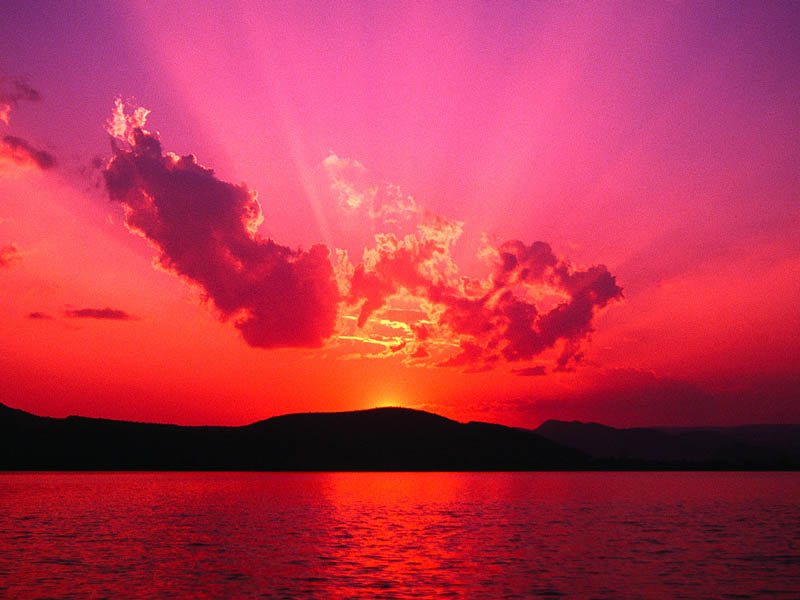 Jan KowalskiKlasa V AStanowisko 12Regulamin pracowni komputerowej Publicznej Szkoły Podstawowej w LubichowiePostanowienia ogólne§1.       Pracownia komputerowa przeznaczona jest do prowadzenia zajęć edukacyjnych w Szkole.§2.       Z pracowni komputerowej mogą korzystać wyłącznie uczniowie oraz upoważnieni nauczyciele i inni pracownicy szkoły.§3.       Osoby przebywające w pracowni zobowiązane są do stosowania się do przepisów dotyczących bezpieczeństwa i higieny pracy.  Przygotowanie do zajęć§4.       Uczniowie mogą przebywać w pracowni tylko pod opieką nauczyciela.§5.       Zabrania się wnoszenia do pracowni substancji lub przedmiotów mogących wpłynąć niekorzystnie na funkcjonowanie sprzętu komputerowego. W szczególności zakaz dotyczy produktów żywnościowych i napojów.§6.      Uczniowie pracują na przydzielonych im stanowiskach. Zmiana stanowiska wymaga każdorazowo zgody nauczyciela prowadzącego zajęcia.§7.       Przed rozpoczęciem pracy na stanowisku uczniowie są zobowiązani do sprawdzenia jego stanu ogólnego i technicznego i zgłoszenia dostrzegalnych usterek nauczycielowi prowadzącemu zajęcia.Praca na zajęciach§8.       Włączenie lub wyłączenie zasilania komputera każdorazowo wymaga uzyskania zgody nauczyciela prowadzącego zajęcia.§9.      Dokonywanie zmian w konfiguracji sprzętowej systemów komputerowych znajdujących się w pracowni (w szczególności otwieranie jednostek centralnych, przyłączanie/odłączanie myszy, przyłączanie/odłączanie klawiatur, regulacja parametrów monitorów) dozwolone jest wyłącznie za zgodą nauczyciela prowadzącego zajęcia. Zauważone problemy należy mu natychmiast zgłaszać.§10.       Dokonywanie zmian w konfiguracji programowej systemów komputerowych znajdujących się w pracowni ( w szczególności instalowanie/usuwanie oprogramowania, zmiany ustawień systemu operacyjnego oraz programów, tworzenie i usuwanie danych) dozwolone jest wyłącznie za zgodą nauczyciela prowadzącego zajęcia.§11.       Uczniowie mają prawo korzystać z danych i programów udostępnionych w systemie komputerowym szkoły. Mają także prawo, po uzyskaniu zgody nauczyciela prowadzącego zajęcia, do korzystania ze znajdujących się w pracowni urządzeń komputerowych, takich jak drukarki, skanery, kamery, aparaty cyfrowe i inne.§12.       Użytkownicy pracowni mają prawo do korzystania z własnych danych, pobranych z Internetu lub przyniesionych na wymiennych nośnikach danych, po uprzednim sprawdzeniu ich za pomocą programu antywirusowego – pod kontrolą nauczyciela.§13.       Użytkownicy pracowni mają prawo do zapisywania swoich plików wyłącznie w wyznaczonym miejscu. Dane tymczasowe, utworzone w trakcie pracy, należy po jej zakończeniu usunąć. §14.       Użytkownicy sieci komputerowej mają obowiązek dbać o bezpieczeństwo danych, a   w szczególności nie udostępniać innym swoich haseł.§15.       W trakcie pracy użytkownicy zobowiązani są do:1) przestrzegania przepisów prawa, w szczególności dotyczących:a) uzyskiwania nieuprawnionego dostępu do danych,b) rozpowszechniania pornografii,c) propagowania innych zakazanych przez prawo treści2) przestrzegania powszechnie przyjętych norm obyczajowych, w tym dotyczących korzystania z Internetu:a) nierozpowszechniania tzw. spamów,b) nieobrażania innych użytkowników,3) informowania nauczyciela prowadzącego zajęcia o nietypowym działaniu komputera.§16.        Nauczyciel prowadzący zajęcia ma prawo blokowania dostępu do określonych danych lub usług (w szczególności dostępu do Internetu) oraz monitorowania poczynań osób korzystających       z  pracowni.§17.        Korzystanie z urządzeń drukujących możliwe jest wyłącznie za zgodą nauczyciela prowadzącego zajęcia.§18.        Po zakończeniu zajęć należy uporządkować swoje stanowisko pracy, a w szczególności odpowiednio wyłączyć komputer, ustawić elementy zestawu komputerowego na właściwym miejscu.§19.        Nauczyciel prowadzący zajęcia ma prawo nakazać uczniom, po uprzednim ich poinstruowaniu i dostarczeniu odpowiednich środków, wykonanie prostych zabiegów konserwacyjnych ( czyszczenie klawiatury, myszy, obudowy komputera, ekranu monitora).Postanowienia końcowe§20.       Uczniowie zostają zapoznani z niniejszym regulaminem oraz przepisami dotyczącymi bezpieczeństwa i higieny pracy na pierwszych zajęciach w roku szkolnym.§21.        W kwestiach nie wymienionych w niniejszym regulaminie stosuje się przepisy statutu szkoły oraz powszechnie obowiązujące przepisy prawa.§22.        Regulamin pracowni komputerowej obowiązuje wszystkich korzystających z pracowni zarówno podczas planowanych zajęć lekcyjnych, jak i poza nimi.LEKCJA 1									05.09.2022r.TEMAT: ZaczynamyRegulamin pracowni komputerowej .Zapoznanie z PZOZADANIA DO WYKONANIA NA LEKCJI:Zapisz swój login i hasło z konta office.comŚciągnij zeszyt ze strony influb.cba.plZaktualizuj zeszyt:Na pierwszej stronie wpisz swoje dane uczniaZapoznaj  się z Regulaminem Pracowni KomputerowejZapoznaj się z Przedmiotowymi Zasadami Oceniania Otrzymasz dwie oceny Za zeszytZa pracę domowąSwój zeszyt prześlij na swoje konto „w chmurze” oraz na konto dariusz.ambroziak@psplubichowo.plPRACA DOMOWASprawdź parametry swojego domowego komputera i wpisz je do zeszytuLEKCJA 2									05.09.2022r.TEMAT: Biblioteka z obrazkamiZADANIA DO WYKONANIA NA LEKCJI:Wejdź na stronę openclipart.org i ściągnij kilka obrazków W katalogu OBRAZY umieść ściągnięte obrazkiUżywając gotowych obrazków wykonaj w zeszycie dowolny REBUSPRACA DOMOWAPowtórz wiadomości z zakresu lekcji 2Przypomnij sobie swój login i hasło w LIBRUSIE oraz OFFICE.COMLEKCJA 3									05.09.2022r.TEMAT: W świecie komiksów. ZADANIA DO WYKONANIA NA LEKCJI:W zeszycie utwórz komiksTemat komiksu dowolnyCo najmniej 4 rysunkiUżyj rysunkówUżyj pól tekstowychUżyj kształtówPraca zostanie ocenionaPRACA DOMOWAPowtórz wiadomości z zakresu lekcji 3LEKCJA 4									05.09.2022r.TEMAT: Fotografia mobilnaZADANIA DO WYKONANIA NA LEKCJI:Wyszukaj w Internecie informacji o podstawowych zasadach fotografowaniaZapoznaj się z funkcjami swojego aparatu fotograficznegoZrób kilka zdjęć i wklej je do zeszytuPRACA DOMOWAPowtórz wiadomości z zakresu lekcji 4LEKCJA 5									05.09.2022r.TEMAT: Modyfikowanie obrazuZADANIA DO WYKONANIA NA LEKCJI:Wejdź na stronę photopea.comWgraj tam kilka zdjęć  zmodyfikuj je w dowolny sposóbPRACA DOMOWAPowtórz wiadomości z zakresu lekcji 5LEKCJA	                                                                                  05.09.2022r.TEMAT: Sprawdzian wiadomościWykonaj dowolną modyfikację kilku zdjęćPrześlij zdjęcia na adres  dariusz.ambroziak@psplubichowo.plLEKCJA 6								05.09.2022r.TEMAT: Kiedy do mnie piszesz…ZADANIA DO WYKONANIA NA LEKCJI:Wejdź na swoje konto w LIBRUSIE i OFFICE.COMOdbierz wiadomośćOdeślij wiadomośćPRACA DOMOWAPowtórz wiadomości z zakresu lekcji 6LEKCJA 7								05.09.2022r.TEMAT: Szkoła w sieciZADANIA DO WYKONANIA NA LEKCJI:Serwer i router co to jest – wyszukaj tych informacji w internecieWejdź na swoje konto w Librusie i Office.comPrześlij kilka wiadomości swoim znajomymPRACA DOMOWAPowtórz wiadomości z zakresu lekcji 7LEKCJA 8								05.09.2022r.TEMAT: Praca zdalnaZADANIA DO WYKONANIA NA LEKCJI:Wejdź na swoje konto w  OFFICE.COMUtwórz listę swoich kontaktówPorozmawiaj z kimś na czacieSpróbuj przeprowadzić wideokonferencjęPRACA DOMOWAPowtórz wiadomości z zakresu lekcji 8LEKCJA 9							05.09.2022r.TEMAT: Co kraj, to obyczaj ZADANIA DO WYKONANIA NA LEKCJI:Znajdź w internecie przynajmniej dwie definicje słów: spam, netykieta, troll. Napisz w zeszycie własne definicje tych pojęć.W zeszycie opisz kilka zasad netykietyPRACA DOMOWAPowtórz wiadomości z zakresu lekcji 9LEKCJA 10								05.09.2022r.TEMAT:  Zróbmy to razem ZADANIA DO WYKONANIA NA LEKCJI:Znajdź w Internecie i wklej do zeszytu informacje o DROPBOXIEUtwórz prezentację multimedialną pod tytułem CIEKAWE MIEJSCA i zapisz w ”chmurze” PRACA DOMOWAPowtórz wiadomości z zakresu lekcji 10.LEKCJA 11								05.09.2022r.TEMAT:  Wirtualne wędrówki. ZADANIA DO WYKONANIA NA LEKCJI:Uruchom program Google MapsPrzejdź ulicami LubichowaObejrzyj własnego domuObejrzyj wieżę Eiffla, Statuę Wolności, Piramidy egipskieObejrzyj „na żywo” –Motława Gdańsk,  Karpacz, WarszawaObejrzyj  wybrane miejsca na ŚwiecieW programie Google Earth sprawdź odległość między twoim domem a szkołąPRACA DOMOWAPowtórz wiadomości z zakresu lekcji 11LEKCJA 12							05.09.2022r.TEMAT: Podróże z Google EarthZADANIA DO WYKONANIA NA LEKCJI:Utwórz prezentację multimedialną „Moje ulubione miejsce na Świecie”8 slajdów /z tekstami i zdjęciami/TłoPrzejściaAnimacjePRACA DOMOWAPowtórz wiadomości z zakresu lekcji 12LEKCJA	                                                                                  05.09.2022r.TEMAT: Sprawdzian wiadomościWykonaj prezentację multimedialną "Moja wycieczka do ulubionego miejsca"LEKCJA 13								05.09.2022r.TEMAT: Ruchome obrazkiZADANIA DO WYKONANIA NA LEKCJI:Uruchom program SCRATCHUtwórz animację według instrukcji ze str.85-88 podręcznikaWykonaj zadanie 1 ze str.89 podręcznikaPRACA DOMOWAPowtórz wiadomości z zakresu lekcji 13LEKCJA 14									05.09.2022r.TEMAT: Multimedialny komiksZADANIA DO WYKONANIA NA LEKCJI:Uruchom program SCRATCHUtwórz skrypt według wzoru: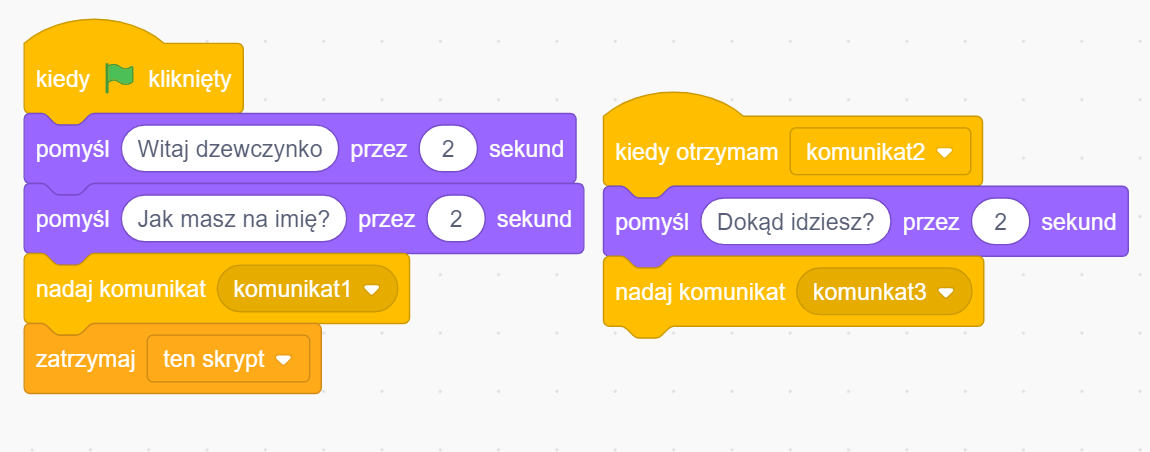 3.Rozbuduj dialogPRACA DOMOWAPowtórz wiadomości z zakresu lekcji 14LEKCJA 15 									05.09.2022r.TEMAT: Wirujące wiatraki ZADANIA DO WYKONANIA NA LEKCJI:Uruchom program SCRATCHPrzygotuj trzy duszki: dziewczynkę (pobierz duszka z biblioteki)Podstawę wiatraka (utwórz nowego duszka)Z wykorzystaniem gotowych figur), skrzydła wiatraka (utwórz nowego duszkaPodczas rysowania nowych duszków skorzystaj z trybu wektorowego – dzięki temu rysunki będą łatwe do skalowania. Zmień odpowiednio nazwy wszystkich trzech duszków i dopasuj ich wielkość.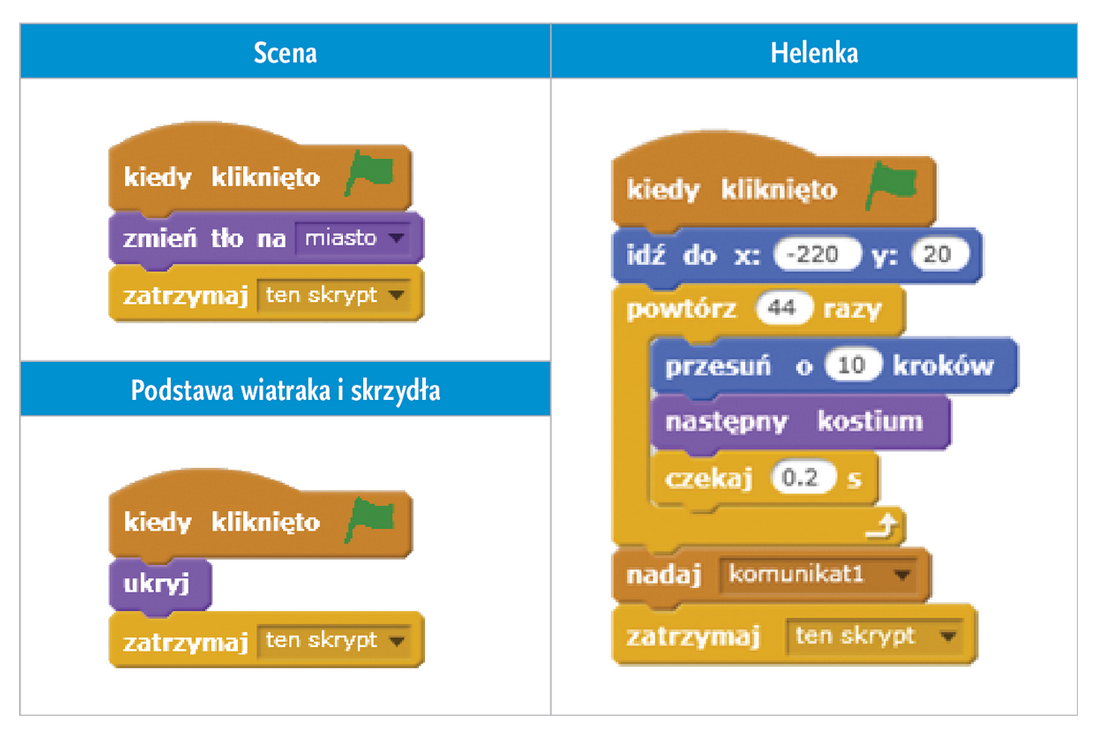 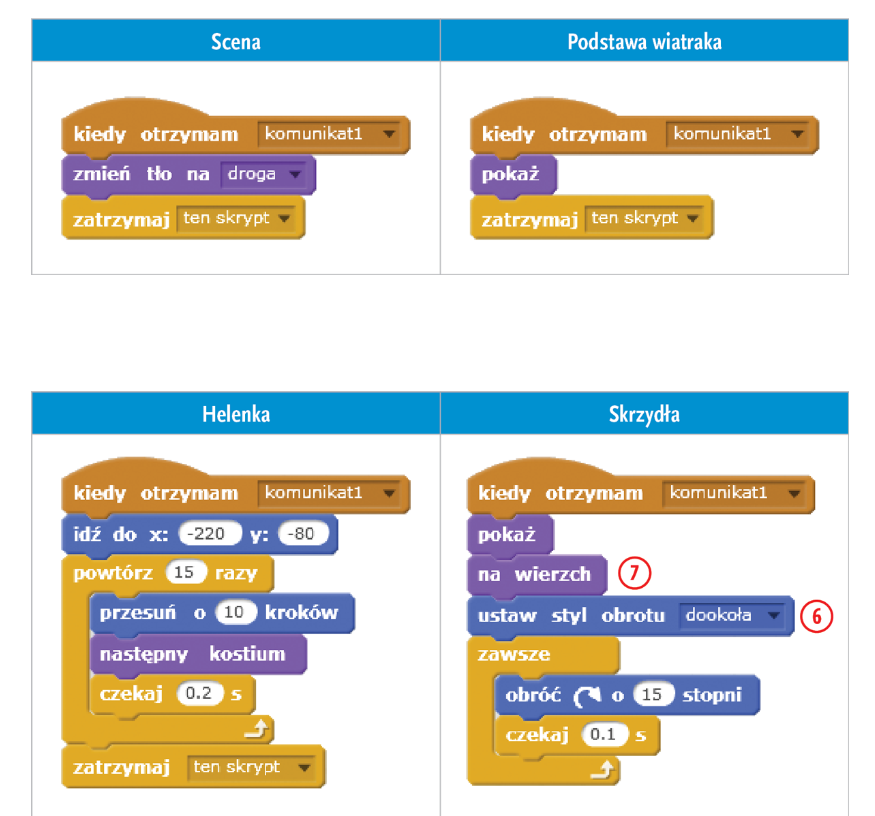 PRACA DOMOWAPowtórz wiadomości z zakresu lekcji 15LEKCJA 16								05.09.2022r.TEMAT: Graj melodie ZADANIA DO WYKONANIA NA LEKCJI:Wykonaj ćwiczenie 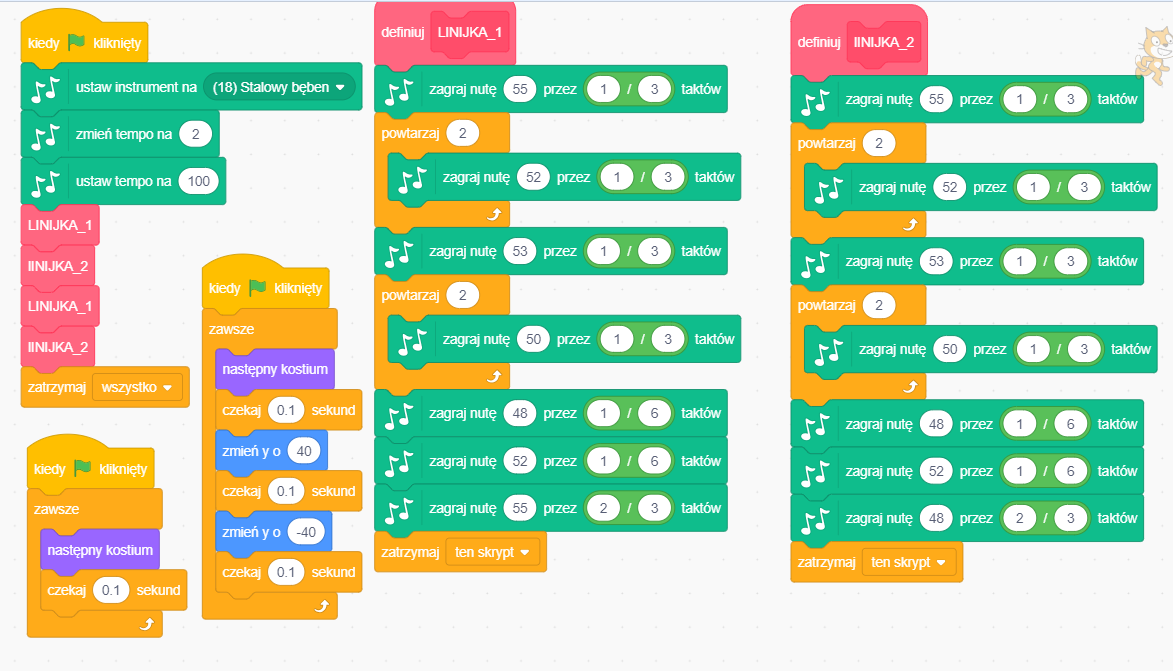 Ułóż w Scratchu własną melodięPRACA DOMOWAPowtórz wiadomości z zakresu lekcji 16.LEKCJA 17								05.09.2022r.TEMAT: Wyścigi starych samochodów ZADANIA DO WYKONANIA NA LEKCJI:Przygotuj scenę wyścigu w edytorze grafiki (najlepiej w trybie wektorowym). Zaznacz scenę, przejdź na kartę Tła, wybierz tryb wektorowy i skorzystaj z narzędzi edytora do narysowania tła scenyWykonaj skrypt „Wyścigi starych samochodów”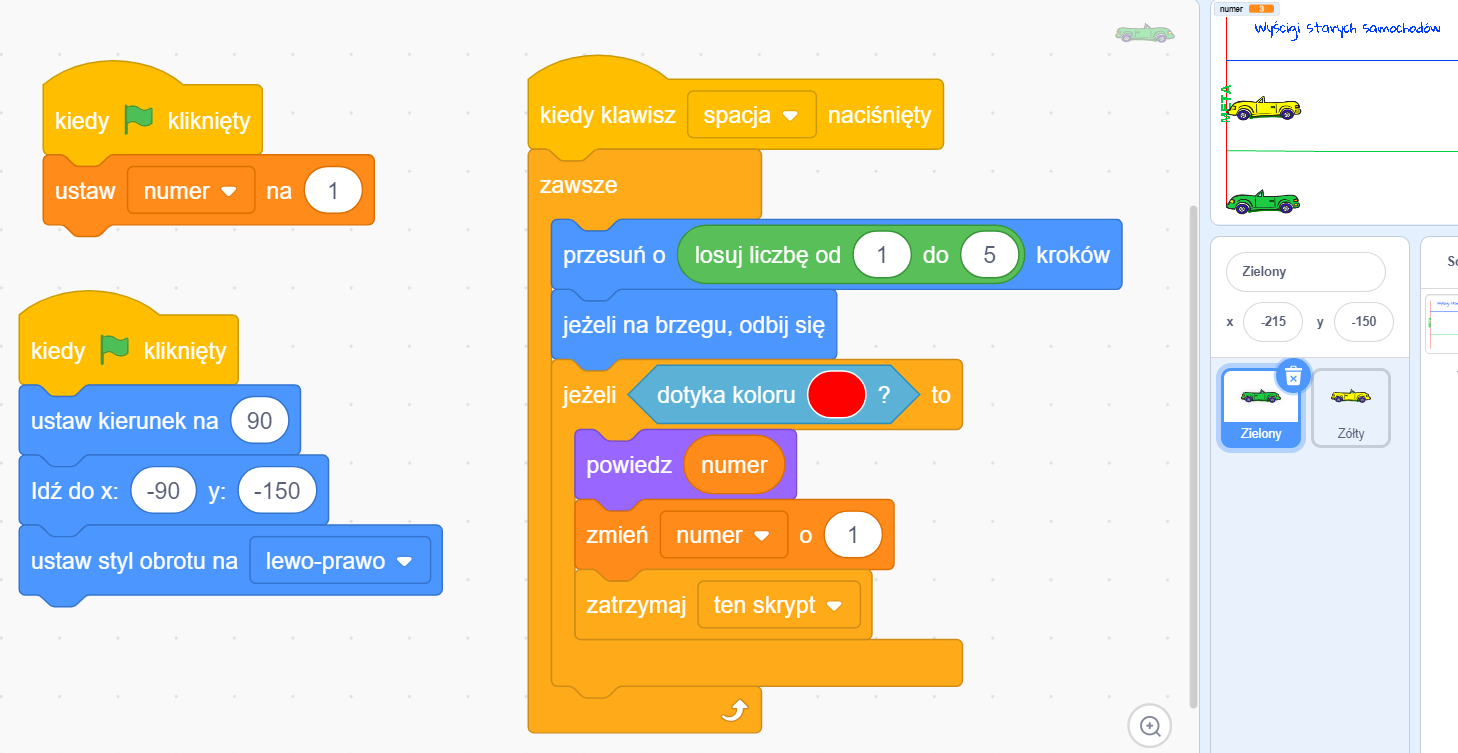 2.Dokonaj drobnych modyfikacji skryptuPRACA DOMOWAPowtórz wiadomości z zakresu lekcji 17.LEKCJA 18,19								05.09.2022r.TEMAT: Zbieranie jabłek ZADANIA DO WYKONANIA NA LEKCJI:Wykonaj skrypt „Zbieranie jabłek”Ustaw sterowanie duszkiem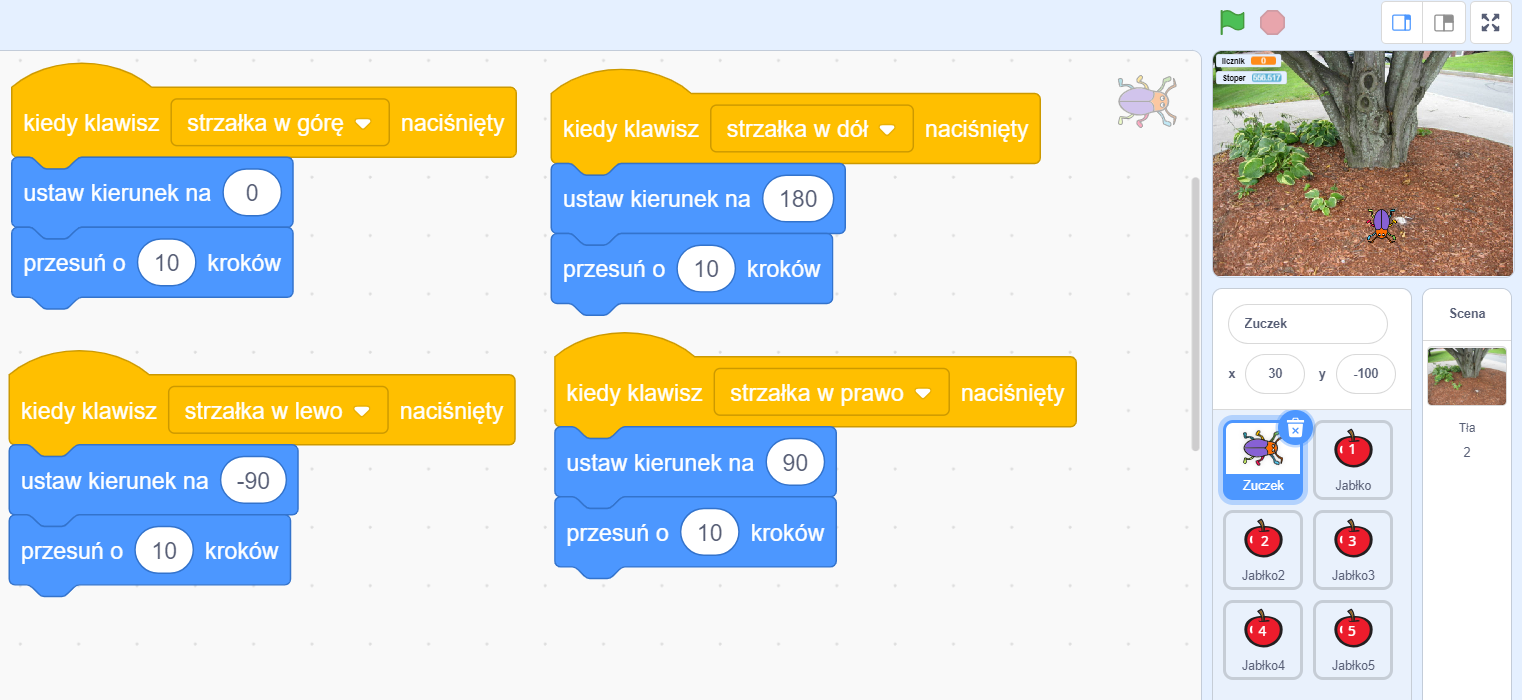 Dodaj skrypt, który pomoże zliczać zebrane jabłka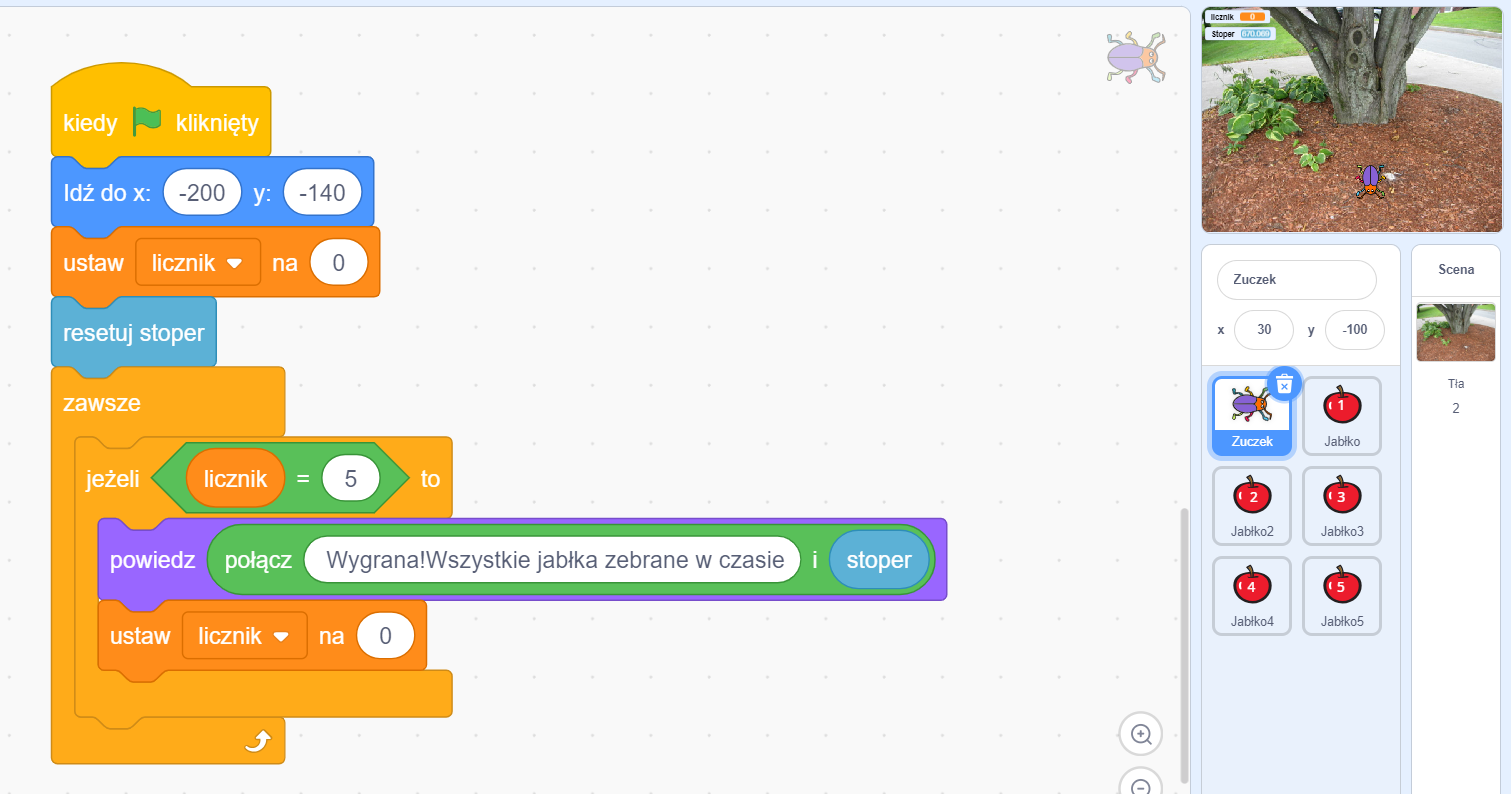  Wybierz duszka jabłko i przejdź do karty Kostiumy. Wyświetli się okno edytora grafiki Scratcha, a w nim rysunek przedstawiający jabłko.  Na tym rysunku wstaw białą liczbę 1 i umieść ją na środku jabłka. Najpierw kliknij kolor biały w palecie barw, potem wybierz narzędzie Tekst, kliknij jabłko i wpisz liczbę 1.Dodaj skrypty dla wszystkich jabłek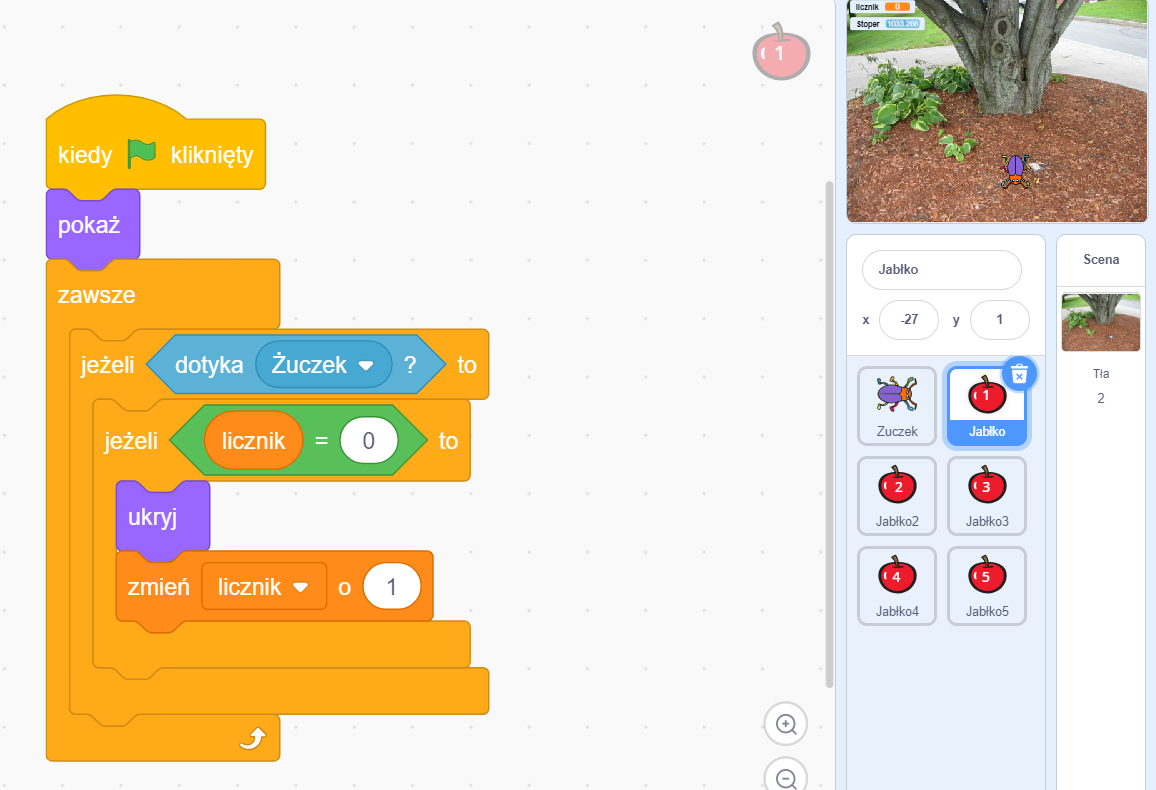 Dokonaj drobnych poprawek, aby uatrakcyjnić gręPRACA DOMOWAPowtórz wiadomości z zakresu lekcji 18,19LEKCJA 20								05.09.2022r.TEMAT: Gwiazdy i gwiazdeczki ZADANIA DO WYKONANIA NA LEKCJI:Wykonaj ćwiczenie „GWIAZDKA”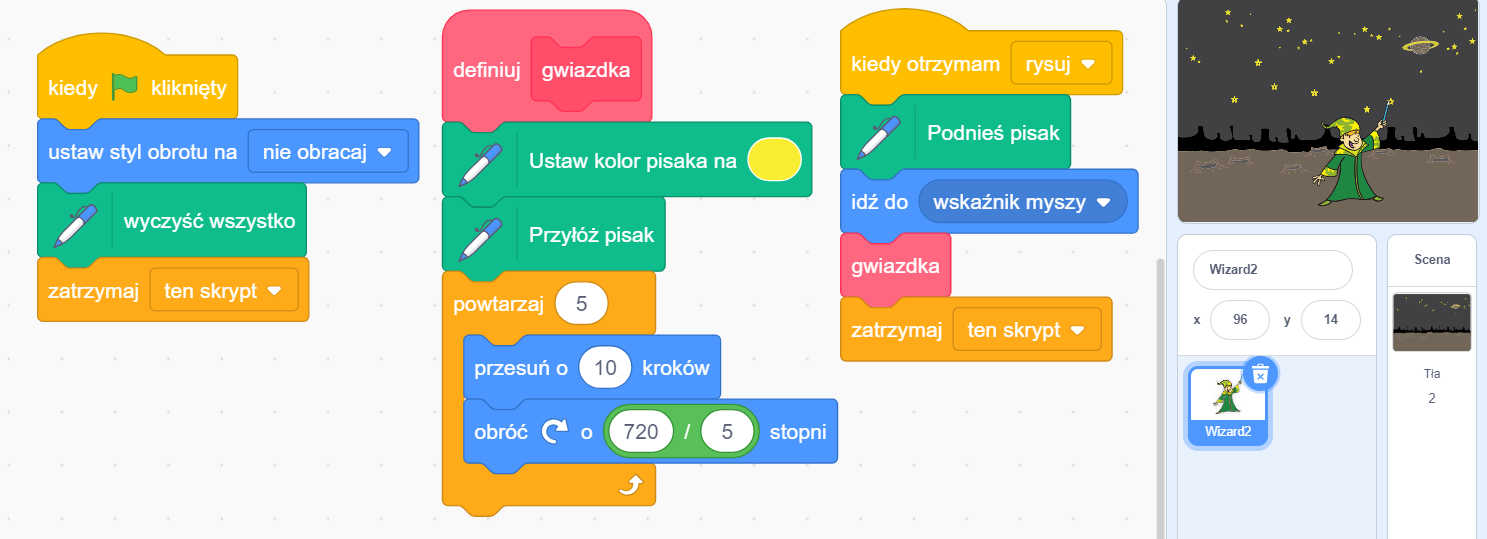 PRACA DOMOWAPowtórz wiadomości z zakresu lekcji 20.LEKCJA	                                                                                  05.09.2022r.TEMAT: Sprawdzian wiadomościUruchom program SCRATCHWykonaj dowolny projektPrześlij pracę na adres dariusz.ambroziak@psplubichowo.plLEKCJA 21								05.09.2022r.TEMAT: Poznaj Europę ZADANIA DO WYKONANIA NA LEKCJI:Skorzystaj z zasobów internetu i sprawdź, jaka będzie w tym tygodniu temperatura w wybranych stolicach europejskich. Dane przedstaw w tabeli arkusza kalkulacyjnego. Sporządź wykres liniowy zmian temperatury w tych miastach w zależności od dnia tygodnia.Znajdź w internecie informacje dotyczące przewidywanych temperatur w Lubichowie. Wpisz te dane do arkusza i utwórz wykresy liniowe temperatury.PRACA DOMOWAPowtórz wiadomości z zakresu lekcji 21LEKCJA 22							05.09.2022r.TEMAT: Perły Europy ZADANIA DO WYKONANIA NA LEKCJI:1.Utwórz prezentację multimedialną „Moje ulubione miejsce Europie”8 slajdów /z tekstami i zdjęciami/TłoPrzejściaAnimacjePRACA DOMOWAPowtórz wiadomości z zakresu lekcji 22LEKCJA 23							05.09.2022r.TEMAT: Wykreślanie świata . ZADANIA DO WYKONANIA NA LEKCJI:Posłuż się mapą Europy, aby wybrać sześć państw, które uważasz za najciekawsze.W arkuszu kalkulacyjnym utwórz tabelę zbudowaną z sześciu kolumn i jedenastu wierszy.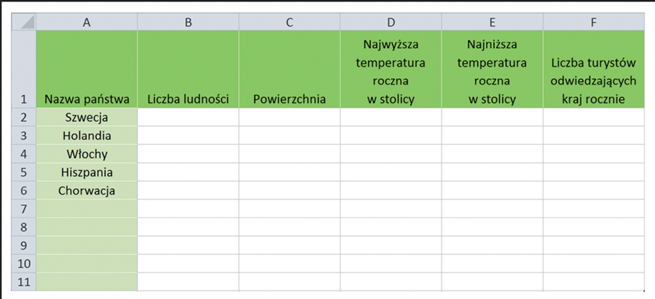 PRACA DOMOWAPowtórz wiadomości z zakresu lekcji 23LEKCJA	                                                                                  05.09.2022r.TEMAT: Sprawdzian wiadomościWykonaj w arkuszu kalkulacyjnym wykres swoich ocenLEKCJA 24								05.09.2022r.TEMAT: Posłuchaj i powiedz ZADANIA DO WYKONANIA NA LEKCJI:Wykonaj w Scratchu dowolny skrypt z dodatkiem dźwiękówPRACA DOMOWAPowtórz wiadomości z zakresu lekcji 24.LEKCJA 25							05.09.2022r.TEMAT: Dźwięki wokół nas ZADANIA DO WYKONANIA NA LEKCJI:Odszukaj w komputerze dźwięki systemowe i je krótko opiszOdszukaj w smartfonie dźwięki systemowe i je krótko opiszPRACA DOMOWAPowtórz wiadomości z zakresu lekcji 25.LEKCJA 26								05.09.2022r.TEMAT: Dźwięki w plikach i w internecie ZADANIA DO WYKONANIA NA LEKCJI:Wyszukaj w Internecie informacji o prawie autorskim i sporządź odpowiednią notatkęOpisz swoje ulubione publikacje dźwiękowe i filmowePRACA DOMOWAPowtórz wiadomości z zakresu lekcji 26.LEKCJA 27								05.09.2022r.TEMAT: Jak powstaje film ze zdjęć? ZADANIA DO WYKONANIA NA LEKCJI:Uruchom program do obróbki filmów /zdjęcia, nowy film/Wykonaj film własnoręcznie nakręcony lub wykorzystaj gotowe filmyDokonaj niezbędnych cięć filmuDodaj tytuł i nazwisko reżyseraDodaj tekstyDodaj efekty specjalne PRACA DOMOWAPowtórz wiadomości z zakresu lekcji 27.LEKCJA 28								05.09.2022r.TEMAT: Trzy, dwa,jeden… ZADANIA DO WYKONANIA NA LEKCJI:Zmodyfikuj film, który wykonałeś/Aś/ na poprzedniej lekcjiPrzygotuj multimedialną zagadkę matematycznąPRACA DOMOWAPowtórz wiadomości z zakresu lekcji 28.LEKCJA 29								05.09.2022r.TEMAT: Projekt: Blaski i cienie internetuZADANIA DO WYKONANIA NA LEKCJI:1.Utwórz prezentację multimedialną „Blaski i cienie internetu”8 slajdów /z tekstami i zdjęciami/TłoPrzejściaAnimacjePRACA DOMOWAPowtórz wiadomości z zakresu lekcji 29NAZWA KOMPUTERA /MARKA/PROCESORRAMDYSK /RODZAJ I POJEMNOŚC/EKRAN/WIELKOŚC/SYSTEM OPERACYJNYŁĄCZE INTERNETOWE /RODZAJ I POJEMNOŚC